Econ 244:  Economics of Indigenous Communities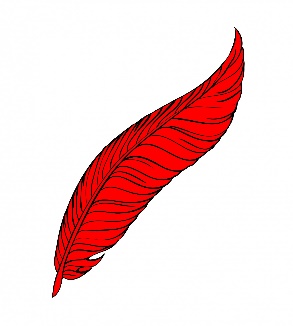 Fall 2021We are privileged to be able to live and study on lands stewarded by the Anishinaabe, Wendat, and Haudenosaunee peoples for generations.Welcome to Econ 244!  See our class website at https://onq.queensu.ca/d2l/home/573273Prof Anya Hageman  hagemana@econ.queensu.ca  Intended Learning Outcomes1.  Characterize the cultures and summarize the histories of the major Indigenous groups in Canada, identifying those aspects of culture and history which have relevance for production and trade today.2.  Describe necessary conditions for prosperity and economic growth, distinguishing between the responsibilities of government, markets, communities, and individuals.3.  Identify the economic incentives implicit in various governance, fiscal, ownership, and resource management arrangements.4.  Interpret economic growth or economic stagnation in particular situations.5.  Discuss culturally sensitive strategies for economic growth in Indigenous communities.6.  Articulate and communicate economic perspectives in extended written, oral or illustrative form.Approximate Course Outline Indigenous Standard of Living, Demographics, and Cultural Norms before 1500The Early Years of European Contact, Trade, and SettlementTreaty-making and ExpropriationThe Indian Act and the Status IndianThe Economics of DiscriminationThe Twentieth Century, Modern Reserves, and Government Funding Land and RightsEconomic Development ChallengesTextbookWe will make use of Economic Aspects of the Indigenous Experience in Canada, available (free of charge) for reading, downloading, and sharing here: ecampusontario.pressbooks.pub/indigenouseconomics244/Each student should read the core chapters 1-19; 24-25; 29-30.  You should also choose one of the 4 concentrations:Housing and Infrastructure (ch. 20- 21)Employment and Education (ch. 22- 23)Environment and Natural Resources (ch. 26)Business Development (ch. 27- 28)Optional Readings/ViewingsFrom Treaty Peoples to Treaty Nation: a road map for all Canadians by Greg Poelzer and Ken Coates (2015).  Great survey of history and present realities.  RATED:  USEFUL IF INDIGENOUS ISSUES ARE MORE THAN A PASSING INTEREST FOR YOUClearing the Plains:  disease, politics of starvation, and the loss of aboriginal life by James Daschuk (2013).  Exposé of federal government’s priorities in the first decades after Confederation.  RATED:  THIS WILL MAKE YOU ANGRYPeace Pipe Dreams: the truth about lies about Indians by Darrell Dennis (2014).  A chatty pushback against stereotypes.  RATED:  FUNThe Reason You Walk by Wab Kinew (2015).  A heartfelt and intelligent memoir and discussion of reconciliation by the son of a residential school survivor.   RATED:  DISTURBING, ALSO AMAZING  CBC trove of Indigenous films:  https://www.cbc.ca/arts/there-s-a-massive-free-catalogue-of-indigenous-films-online-and-we-have-6-picks-to-get-you-started-1.4623884Hochelaga: Land of Souls.   A movie that traces Montreal’s history through fictional Indigenous and non-Indigenous family trees.  Available for free, but interrupted by ads, at https://www.cbc.ca/films/more/hochelaga-land-of-souls    RATED:  INTRIGUING, ESPECIALLY FOR PEOPLE WHO GREW UP IN ONTARIO OR EASTERN CANADARaiders from New France: North American forest warfare tactics, 17th-18th centuries by René Chartrand.  RATED:  LOTS OF FASCINATING DETAILS ON EARLY CONFLICTS.Scottish Highlanders and Native Americans: Indigenous education in the eighteenth-century Atlantic world by Margaret Szasz (2007). Author makes intriguing comparisons between the cultures of Scottish Highlanders, Mohawks, and Algonquin peoples who were recruited into boarding schools run by Protestant Scots.  RATED:  FOR THOSE INTERESTED IN SCOTLAND, HISTORY OF CHRISTIANITY AssessmentMore on the DiscussionsWhy?   The talking circle is an Indigenous teaching method.  Also, the material we are learning can be difficult to deal with emotionally.Where  live on Teams.  Your camera must be turned on.When   your choice of six different times on Kingston’s Wednesdays:  8 a.m., 10 a.m., 1 p.m., 4 p.m., 7 p.m., and 10 p.m.How long?  the discussion may take up to an hourWorkload  each student should prepare a 200 word response to the week’s question.  You may be asked to read your answer to the group.  You may also be asked to respond to other peoples’ answersHow graded  the prof or TA will attend the session and give you a score out of 10 based on your preparation and your participation.  You will not be penalized if your English is poor.Grading MethodLetter grades will be used for the Communities Project and Video Lecture.  Your letter grade will be converted to a numerical grade for purposes of computing your overall course grade.      Arts & Science Letter Grade Input Scheme    Queen’s Official Grade Conversion Scale               Crises, Academic Consideration, or Disability Accommodations giving extra time for assignmentsFor every student:Only your 8 best discussions will countThere is a 3-day grace period for the Communities Project, the Peer Review of the Communities Project, and the Video Lecture.  After the grace period, grades will go down by one half letter grade every 3 days e.g. A  A-  beginning on the 4th day.These privileges will cover temporary crises or ongoing disability accommodations giving rise to a need for extra time for assignments.Consequently there is no need for “Short Term Requests for Academic Consideration”.Please note that you MUST complete eight discussions, the Communities Project, and the Video Lecture to receive credit for the course.  See Reg. 7.2.1 at https://www.queensu.ca/academic-calendar/arts-science/academic-regulations/#textQueen's University is committed to achieving full accessibility for people with disabilities. Part of this commitment includes arranging academic accommodations for students with disabilities to ensure they have an equitable opportunity to participate in all their academic activities. The Senate Policy for Accommodations for Students with Disabilities was approved at Senate in November 2016 (see https://www.queensu.ca/secretariat/sites/webpublish.queensu.ca.uslcwww/files/files/policies/senateandtrustees/ACADACCOMMPOLICY2016.pdf). If you are a student with a disability and think you may need academic accommodations, you are strongly encouraged to contact the Queen's Student Accessibility Services (QSAS) and register as early as possible.  For more information, including important deadlines, please visit the QSAS website at:  http://www.queensu.ca/studentwellness/accessibility-services/ ActivityDescriptionWeightDiscussionsYour best 8 of 11 discussions will be counted.  You must participate in 8 discussions to receive credit for the course.30%Project Due November 7Each individual or pair of students builds a socioeconomic profile of a particular First Nation in British Columbia and a comparable municipality in British Columbia. Data from the 2016 Census and from financial documents are summarized for each community. Similarities and differences between the two communities are explored.  You must complete the Project to receive credit for this course.30%Peer Review of Project  Due November 14Each individual or pair of students reviews the project that was handed in just after theirs.5%Video Lecturedue during exam periodEach individual creates a video lecture on the subject of their chosen concentration, giving historic and other background information.  You must complete the Video Lecture to receive credit for this course.35%  Assignment            MarkNumerical value for calculation of final markGradeNumerical Course Average (Range)          A+93A+90-100         A87         A85-89         A-82         A-80-84         B+78         B+77-79         B75         B73-76         B-72         B-70-72         C+68         C+67-69         C65         C63-66         C-62         C-60-62         D+58         D+57-59         D55         D53-56         D-52         D-50-52     F48 -(F+)48         F49 and below      F24 (F)24       F0 (0)0